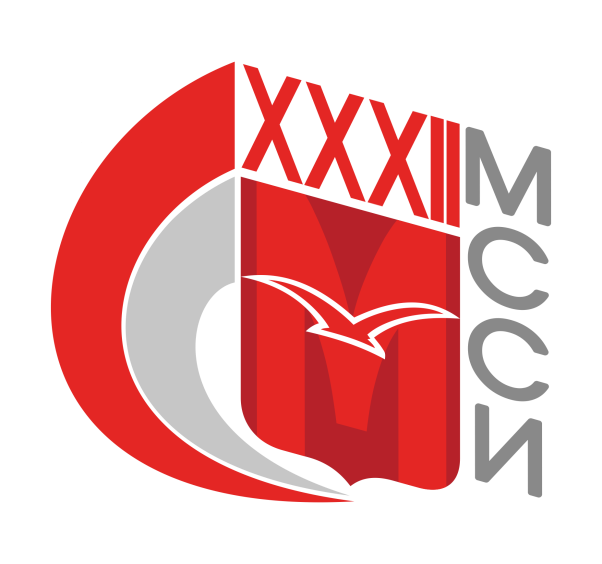 Положение о соревновании по хоккею в программе XXXII Московских Студенческих Спортивных ИгрКод вида спорта - 0030004611ЯМосква, 2019ОБЩИЕ ПОЛОЖЕНИЯСоревнование по хоккею в программе XXXII Московских Студенческих Спортивных Игр (МССИ), (далее – МСХЛ), является I и II этапом Всероссийских соревнований по хоккею среди студентов «Первенство студенческой хоккейной лиги» сезона 2019/2020 г.г., зона «Москва».МСХЛ проводиться в соответствии с Единым календарным планом физкультурных и спортивных мероприятий города Москвы на 2019 год (утв. Департаментом спорта г. Москвы (далее - Москомспорт)).МСХЛ проводится в соответствии с:Положением о проведении XXXII Московских студенческих спортивных игр;Правилами игры в хоккей (утв. Приказом Министерства спорта РФ от 11 августа 2017 г.);Официальной книгой правил ИИХФ 2018-2022»;Настоящим Положением;Регламентом Всероссийских соревнований по хоккею среди студентов сезона «Первенство Студенческой хоккейной лиги» 2019/20;Регламентом о проведении МСХЛ, (далее – Регламент).Все хоккеисты, тренеры, руководители хоккейных команд, судьи и иные лица, задействованные в МСХЛ, обязаны соблюдать указанные в п.1.3. нормативно-правовые акты.ЦЕЛИ И ЗАДАЧИМСХЛ проводится в целях:Продвижение и дальнейшего развития студенческого хоккея в г. Москве;Привлечения студентов и молодежи г. Москвы к систематическим занятиям физической культурой и спортом;Популяризация физической культуры, спорта и здорового образа жизни в студенческой и молодежной среде.Задачами проведения МСХЛ являются:Определение исключительно по спортивному принципу победителей и призеров МСХЛ в 3-х дивизионах;Определение, по спортивному принципу, команд, которые будут представлять г. Москву на III этапе Всероссийских соревнований по хоккею среди студентов «Первенство студенческой хоккейной лиги»;Улучшение взаимодействия систем студенческого и молодежного хоккея;Повышения уровня зрелищной составляющей студенческих хоккейных матчей;Повышение уровня профессиональной подготовленности менеджеров, спортивных сборных команд вузов по хоккею.ОРГАНЫ УПРАВЛЕНИЯОрганизаторами МСХЛ являются МРО РССС, Совет ректоров, Москомспорт.Общее руководство МСХЛ осуществляется Оргкомитетом МСХЛ (Приложение №1). В компетенцию Оргкомитета МСХЛ входит решение всех вопросов, в том числе не указанных в настоящем Положении МСХЛ.МРО РССС в единственном лице уполномочивается организаторами осуществлять проведение МСХЛ и контролировать работу привлеченных к МСХЛ лиц. Также, в компетенцию МРО РССС входит оперативное взаимодействие с представителями хоккейных команд, хоккеистами, тренерами, судьями, инспекторами матча и иными лицами, задействованными в организации, подготовке и проведении МСХЛ посредством телефонной, электронной и почтовой связей.Решения МРО РССС являются обязательными для исполнения всеми командами, хоккеистами, тренерами, судьями и иными лицами, задействованными в проведении МСХЛ.Обеспечение участия победителей МСХЛ во Всероссийских соревнованиях по хоккею среди студентов «Первенство студенческой хоккейной лиги» сезона 2019/2020 г.г. осуществляет Ассоциация поддержки и развития студенческого хоккея «Студенческая хоккейная лига», (далее – СХЛ);Судейство соревнований силами квалифицированных специалистов, из утвержденного реестра судей ФХМ или Общероссийской общественной организации «Федерация хоккея России», а также обеспечивает работу спортивно-дисциплинарного комитета (далее – «СДК») - Региональная общественная организация «Федерация хоккея г. Москвы», (далее и выше – «ФХМ»).ФХМ назначает главного судью МСХЛ и председателя Спортивно - дисциплинарного комитета. Председатель СДК совместно с Оргкомитетом формирует состав СДК (Приложение №2). СДК:В компетенцию СДК входит анализ и оценка действий со стороны хоккеистов, тренеров и иных представителей хоккейных команд подпадающих под дисциплинарные нарушения в соответствии с Регламентом МСХЛ (Приложение №5);При необходимости на заседания СДК приглашаются участники матчей, игроки, судьи и председатель Совета;Решения СДК являются обязательными для исполнения всеми командами, хоккеистами, тренерами, судьями и иными лицами, задействованными в проведении МСХЛ;Решения СДК доводятся до всех официальных представителей команд по средствам электронной связи и публикуются на Официальном сайте МРО РССС в разделе «Хоккей».Совет лиги/капитанов (далее и выше – Совет)Совет формируется из капитанов команд и создан с целью повышения качества проведения МСХЛ;Положение о Совете капитанов принимается на первом собрании простым большинством голосов присутствующих капитанов;Предложения Совета носят рекомендательный характер.Официальные представители команд. В компетенцию официальных представителей команд входит:взаимодействие с администрацией вуза по вопросам функционирования команды (в т.ч. подготовка договора об участии команды в МСХЛ);подготовка и подача заявочных документов команды для участия в МСХЛ;представление интересов команды в Совете капитанов;оперативное решение вопросов, связанных с участием команды в МСХЛ;информационная работа внутри вуза по привлечению болельщиков;информационная работа в социальных сетях интернет-пространстве;работа с болельщиками;разработка и поддержание фирменного стиля команды;привлечение спонсоров в команду;организация воспитательной работы с хоккеистами.ТРЕБОВАНИЯ К УЧАСТНИКАМ И УСЛОВИЯХ ИХ ДОПУСКАВ МСХЛ могут принимать участие команды аккредитованных Федеральной службой по надзору в сфере образования и науки (Рособрнадзор), образовательных организаций высшего образования (далее - вузы или высшие учебные заведения), укомплектованные из числа обучающихся, курсантов военных образовательных организаций, аспирантов, клинических ординаторов и докторантов, в т.ч. иностранных, очной формы обучения (далее и выше – «обучающиеся» или «хоккеисты»). Возраст хоккеистов - с 1995 по 2003 г.К участию в МСХЛ допускаются команды вузов, которые расположены на территории г. Москвы и/или Московской области, заключившие Договор об участии в МСХЛ с МРО РССС и оплатившие стоимость участия в размере указанном в настоящем Положении.В случае не поступления от вуза участника МСХЛ оплаты на расчетный счет МРО РССС в установленные Договором сроки, то хоккейная команда такого вуза снимается с МСХЛ, а в предстоящих и уже проведенных матчах команде присуждается техническое поражение.Вуз имеет право выставить неограниченное количество команд во всех видах спорта, при условии подачи отдельной заявки и оплаты взноса за каждую команду. В случае участия таких команд в одном дивизионе, расписание встреч составляется таким образом, чтобы команды из одного вуза провели встречу между собой в первом игровом туре. Не допускаются к участию в соревнованиях обучающиеся, у которых отсутствует:действующий договор страхования жизни и здоровья во время участия в соревнованиях по хоккею;надлежащим образом пройденная электронная регистрация через АОС «Наградион»;заключенный договор между вузом и МРО РССС;оплата вузом имеющегося за предыдущие Игры долга;предоплата, совершенная вузом за участие в текущих Играх;надлежащим образом оформленная медицинская справка или виза уполномоченного медицинского работника на Заявкесогласие об участии в соревновании по хоккею. Хоккеисты, которым не исполнилось 18 лет, обязаны предоставить Согласие, подписанное законными представителями такого хоккеиста;надлежащим образом оформленная Заявка.Вузы, в лице своих представителей, желающие принять участие в МСХЛ должны заявить о своем намерении, пройдя электронную регистрацию в сети интернет по адресу http://mrsss.nagradion.ru .Электронная регистрация закрывается 29.10.2019 г.При прохождении электронной регистрации и оформлении электронной заявки, указываются полностью все предусмотренные формой сведения с прикреплением фотографий спортсменов (портретное фото анфас).После прохождения электронной регистрации уполномоченный представитель команды распечатывает Заявку в двух экземплярах и заверяет оба экземпляра у заведующего кафедрой физического воспитания, либо иного лица (но не ниже уровня заведующего кафедрой физического воспитания), введении которого находиться организация физкультурно-спортивной работы вуза. Подпись указанного лица должна быть заверена печатью вуза. Участники соревнований, предоставляя организаторам свои персональные данные, дают согласие на передачу персональных данных порталу «Наградион», который при обработке их данных обеспечивает выполнение требований российского законодательства в сфере защиты персональных данных.Заявки вузов содержащие не полные сведения Организатором не регистрируются, а команды вузов, подавшие такие заявки, не допускаются комиссией по допуску к соревнованиям.Распечатанные электронные заявки, с комплектом документов, представляются в комиссию по допуску участников соревнований.В комиссию по допуску ответственное лицо команды обязано представить:2 экземпляра подписанной электронной заявки (заявочный лист);Оригинал или копию студенческого билета с отметкой о переводе на текущий учебный год, либо оригинал справки из деканата, которой подтверждается зачисление обучающегося в ВУЗ с указанием формы обучения и курса, на каждого человека указанного в заявке;Копия паспорта гражданина Российской Федерации, а для иностранцев – копия гражданского паспорта, на каждого хоккеиста указанного в Заявке;Медицинский допуск по состоянию здоровья. Допуск должен быть оформлен в медицинских учреждениях, имеющих лицензию на деятельность по лечебной физкультуре и спортивной медицине в соответствии с приказом Министерства здравоохранения и социального развития Российской Федерации от 01 марта 2016 г. № 134н. Срок действия допуска по состоянию здоровья не должен быть менее даты окончания соревнований по виду спорта.Допуск может быть оформлен в Заявке или в виде персональной медицинской справки.Допуск в Заявке должен быть оформлен и содержать следующие сведения. Напротив каждой фамилии обучающегося указанного в Заявке должна стаять отметка «Допущен». Отметка заверяется подписью врача по спортивной медицине и его личной печатью. Далее в Заявке, под списком обучающихся, врач по спортивной медицине указывает количество допущенных к соревнованию по хоккею обучающихся, ставить свою подпись с расшифровкой фамилии, имени, отчества и заверяет своей печатью. Заявка также должна иметь прямоугольный и треугольный штампы медицинской организации, где проводился допуск.Допуск обучающихся к соревнованиям, по медицинским справкам, может быть осуществлен на основании персональной справки, соответствующей вышеперечисленным требованиям, в которой должно быть указано, что такой обучающийся «допущен до участия в соревновании по хоккею»;Оригинал или заверенная страховой компанией копия полиса страхования жизни и здоровья при участии в спортивных соревнованиях по хоккею;Согласие на участие в соревнованиях (Приложение №3, №4) предоставляется в оригинале, по утвержденным формам;а также иные сведения и документы, указанные в утвержденном Положении о проведении очередных Игр.На играх каждый хоккеист, указанный в Заявке обязан иметь при себе документ, подтверждающий личность (паспорт), оригинал или заверенную страховой компанией копию полиса страхования жизни, здоровья и от несчастных случаев, а также оригинал студенческого билета или справку из деканата и предъявлять его по требованию главного судьи.Участники, не прошедшие комиссию по допуску, либо не предоставившие необходимые документы, не будут допущены до соревнования.Дата и время проведения комиссии по допуску –30-31.10.2019 г., с 10:00 до 16:00. Комиссии проводятся по адресу г. Москва ул. Красноказарменная, д. 13, строение 5. корпус М, офис МРО РССС.Дни консультаций: 24-29 октября 2019г.ПРОГРАММА МСХЛСоревновательная часть, в том числе формат проведения и расписания определяется согласно Регламенту и количеству поданных от команд заявок на участие.МСХЛ проводится в 2 этапа:I этап - групповой этап в дивизионах «Магистр», «Бакалавр» и «Любитель»;II этап – матчи плей-офф в дивизионах «Магистр», «Бакалавр» и «Любитель».Состав участников дивизионов формируется на основании заявок, в соответствии с критериями допуска к участию конкретного дивизиона.Матчи I этапа проводятся внутри дивизиона по круговой системе в зависимости от количества команд - участниц дивизиона.Количество команд принимающих участие во II этапе в каждом из дивизионов и количество матчей определяется по итогам заявочной кампании.Минимальное количество матчей запланированных в календаре I и II этапа для команд дивизиона «Магистр» - 13, дивизиона «Бакалавр» - 9, дивизиона «Любитель» - 9.Количество матчей в I и II этапах определяется МРО РССС.Сроки проведения МСХЛ и календарь матчей МСХЛСроки проведения I этапа: ноябрь 2019 г. – февраль 2020г.Сроки проведения II этапа: март 2020 г. – май 2020г.Даты проведения матчей указываются в Календаре МСХЛ.Календарь МСХЛ разрабатывается МРО РССС. Дата каждого матча утверждается за неделю до проведения тура и доводится до сведения официальных представителей хоккейных команд, а также публикуется на Официальном сайте МРО РССС – www.mrsss.ru в разделе «Виды спорта» → «Хоккей».МРО РССС оставляет за собой право изменить дату, время и место проведения матча с обязательным информированием участников МСХЛ через Официальный сайт и лично официальных представителей команд.УСЛОВИЯ ПОДВЕДЕНИЯ ИТОГОВОпределение победителей и призеров МСХЛ проводиться согласно утвержденному Регламенту.НАГРАЖДЕНИЕУчастники команд (хоккеисты), занявших призовые (первое, второе и третье) места в дивизионах «Магистр», «Бакалавр» и «Любитель» и сыгравшие не менее 50% календарных матчей, награждаются медалями и дипломами. Количество награждаемых хоккеистов не может быть более 28 человек.Команды, занявшие первые места в дивизионах «Магистр», «Бакалавр» и «Любитель» награждаются кубками и дипломами.Тренеры команд занявших первые места в дивизионах «Магистр», «Бакалавр» и «Любитель» награждаются дипломами.По результатам соревнования присуждаются индивидуальные награды, согласно Регламенту.Все номинанты обязаны иметь при себе паспорт гражданина Российской Федерации, а иностранцам – гражданский паспорт, а также лист регистрации с указанием адреса места жительства на территории Российской Федерации.УСЛОВИЯ ФИНАНСИРОВАНИЯРасходы по финансированию соревнования осуществляются за счет вузов, а также средств Москомспорта.Стоимость участия команды вуза в МСХЛ составляет:дивизион “Магистр” - 250 000 (двести пятьдесят тысяч) рублей 00 копеек с каждой команды-участницы;дивизион “Бакалавр” - 200 000 (двести тысяч) рублей 00 копеек с каждой команды-участницы;дивизион “Любитель” - 200 000 (двести тысяч) рублей 00 копеек с каждой команды-участницы.ОБЕСПЕЧЕНИЕ БЕЗОПАСНОСТИ УЧАСТНИКОВ И ЗРИТЕЛЕЙСпортивные соревнования проводятся на спортивных сооружениях, отвечающих требованиям соответствующих правовых актов, действующих на территории Российской Федерации по вопросам обеспечения порядка и безопасности участников и зрителей, а также при условии наличия актов технического обследования готовности физкультурного или спортивного сооружения к проведению мероприятияПри организации и проведении соревнований необходимо строго руководствоваться Временным положением о порядке организации и проведения массовых культурно-просветительных, театрально-зрелищных, спортивных и рекламных мероприятий в г. Москве, утвержденным распоряжением Мэра Москвы от 05.10.2000 г. № 1054-РМ(ред. от 25.04.2002), а также рекомендуется использовать в работе приказ Москомспорта от 08.08.2003 г. № 627-а «Об усилении общественной безопасности в учреждениях, подведомственных Москомспорту».Обязательным условием проведения соревнований является присутствие во время соревнований на спортивном объекте соответствующего медицинского персонала для оказания в случае необходимости скорой медицинской помощи.Настоящее Положение является официальным вызовом на МСХЛ.Приложение №1К Положению о проведении соревнований по хоккею в программе XXXII МССИ Состав ОргкомитетаМосковское региональное отделение общероссийской общественной организации «Российский студенческий спортивный союз»– С.А.ПономаревСовет ректоров вузов Москвы и Московской области– Н.Н.КудрявцевДепартамент спорта города Москвы – А.А. КондаранцевАссоциация поддержки и развития студенческого хоккея «Студенческая хоккейная лига» - А.В.ХрамцовРегиональная общественная организация «Федерация хоккея г. Москвы» - С.В. МенделеевПриложение №2К Положению о проведении соревнований по хоккею в программе XXXII МССИСостав СДКПредседатель СДК (Спортивный директор ФХМ) – Бойков Александр РафаиловичЗаместитель председателя СДК (Главный судья ФХМ) – Светилов Игорь ВалерьевичВице-президент ФХМ – Замятнин Егор ЮрьевичПредставитель МРО РССС – Данилин Алексей Александрович Приложение №3К Положению о проведении соревнований по хоккеюв программе XXXII МССИСогласие на участие в соревнованиях хоккеистов в возрасте до 18 летЯ  	(Ф.И.О. родителя / законного представителя полностью)родитель / законный представитель  	(нужное подчеркнуть) (ФИО участника полностью)(далее - «участник»), 	дата рождения, зарегистрированный по адресу: 	,добровольно соглашаюсь на участие моего ребенка (опекаемого) в возрасте от 16 до 17 лет включительно в МСХЛ сезона 2019/2020 гг. и при этом четко отдаю себе отчет в следующем:Я принимаю всю ответственность за любую травму, полученную моим ребенком (опекаемым) по ходу МСХЛ, и не имею права требовать какой-либо компенсации за нанесение ущерба с организаторов МСХЛ.В случае если во время МСХЛ с моим ребенком произойдет несчастный случай, прошу сообщить об этом 	.  (указывается кому (ФИО) и номер телефона)Я обязуюсь, что мой ребенок будет следовать всем требованиям организаторов МСХЛ, связанным с вопросами безопасности.Я самостоятельно несу ответственность за личное имущество ребенка, оставленное на месте проведения МСХЛ, и в случае его утери не имею право требовать компенсации.В случае необходимости я готов воспользоваться медицинской помощью, предоставленной моему ребенку (опекаемому) организаторами МСХЛ.С Положением об МСХЛ ознакомлен, обязуюсь выполнять все правила и условия, прописанные в данном Приложении и его приложениях.Данные ребенка, указанные в заявочном листе команды подтверждаю.Я согласен с тем, что выступление моего ребенка (опекаемого) и интервью с ним и / или со мной может быть записано и показано в средствах массовой информации, а также записано и показано в целях рекламы без ограничений по времени и формату и без компенсации в отношении этих материалов.«_____»____________2019 г. 	/ 	/(подпись)	(ФИО родителя / законного представителя)Приложение №4К Положению о проведении соревнований по хоккеюв программе XXXII МССИСогласие на участие в соревнованиях хоккеистов в возрасте 18 лет и старшеЯ  	(Ф.И.О.)(далее - «участник»), дата рождения_________________, зарегистрированный по адресу: 	,добровольно соглашаюсь на свое участие в МСХЛ сезона 2019/2020 гг. и при этом четко отдаю себе отчет в следующем:Я принимаю всю ответственность за любую травму, полученную мной по ходу МСХЛ, и не имею права требовать какой-либо компенсации за нанесение ущерба с организаторов МСХЛ.В  случае  если во время МСХЛ со мной произойдет несчастный случай, прошу сообщить об этом: _______________________________________________________________________(указывается кому (ФИО) и номер телефона)Я обязуюсь, что я буду следовать всем требованиям организаторов МСХЛ, связанным с вопросами безопасности.Я самостоятельно несу ответственность за личное имущество, оставленное на месте проведения МСХЛ, и в случае его утери не имею право требовать компенсации.В случае необходимости я готов воспользоваться медицинской помощью, предоставленной мне организаторами МСХЛ.С Положением об МСХЛ ознакомлен, обязуюсь выполнять все правила и условия, прописанные в данном Приложении и его приложениях.Данные, указанные в заявочном листе команды, подтверждаю.Я согласен с тем, что мое выступление и интервью со мной может быть записано и показано в средствах массовой информации, а также записано и показано в целях рекламы без ограничений по времени и формату и без компенсации в отношении этих материалов.«_____»____________2019 г. 	/ 	/(подпись)	(ФИО родителя)Приложение №5К Положению о проведении соревнований по хоккею в программе XXXII МССИРегламент проведения соревнований по хоккеюв программе XXXII Московских студенческих спортивных игрСтатья 1. Порядок и сроки переноса матчей МСХЛЗапланированные в календаре матчи могут быть перенесены по решению МРО РССС на более поздние сроки в случаях:Пересечения матчей Чемпионата СХЛ и МСХЛ, с участием команд, выступающих в Чемпионате СХЛ и МСХЛ;Форс-мажорных обстоятельств (официально объявленные эпидемии, стихийные бедствия, решения органов государственной власти и местного самоуправления);Технических неполадок, связанных с местом проведения матча.В случае переноса матча I этапа  по уважительной причине перенесенный матч должен быть проведен до окончания I этапа.В случае переноса матча II этапа по уважительной причине, перенесенный матч должен быть проведен не позднее, чем за 3 дня до начала следующей стадии II этапа. Команда-инициатор переноса матча не позднее, чем за 5 рабочих дней включительно до матча должна в письменной форме уведомить МРО РССС о причинах переноса (причины переноса должны быть подтверждены соответствующими документами). В случае нарушения данного пункта команде-инициатору переноса по решению СДК засчитывается техническое поражение (-:+).В случаи, если матч не состоялся по техническим причинам, связанным с местом проведения матча, то МРО РССС назначает новую дату и время проведения матча.Статья 2. Требования к составам команд в дивизионах «Магистр» и «Бакалавр»Общее количество хоккеистов, находящихся в заявочном листе хоккейной команды, принимающей участие в дивизионах «Магистр» и «Бакалавр», в любой момент времени при проведении МСХЛ, должно быть не менее 17-ти человек (включая 2-ух вратарей) и не должно превышать 28 человек (включая 3- х вратарей).В дивизионе «Магистр» и «Бакалавр» в любой момент времени при проведении МСХЛ, должно быть не менее 15-ти хоккеистов (не включая вратарей) имеющих подтвержденную спортивную биографию (не менее 3 сезонов в спортивной школе). Подтверждением является – книжка хоккеиста, справка из спортивной школы, справка из региональной федерации хоккея, ссылка на официальный сайт региональной федерации хоккея.В дивизионе «Магистр» и «Бакалавр» в любой момент времени при проведении МСХЛ, должно быть не менее 2 вратарей, имеющих подтвержденную спортивную биографию (не менее 3 сезонов в спортивной школе). Подтверждением является – книжка хоккеиста, справка из спортивной школы, справка из региональной федерации хоккея, ссылка на официальный сайт региональной федерации хоккея.Статья 3. Требования к составам команд в дивизионе «Любитель»Общее количество хоккеистов, находящихся в заявочном листе хоккейной команды, принимающей участие в дивизионе «Любитель», в любой момент времени при проведении МСХЛ, должно быть не менее 12-ти человек (включая 2-ух вратарей) и не должно превышать 28 человек (включая 3-х вратарей).В дивизионе «Любитель» в любой момент времени при проведении МСХЛ, должно быть не менее 1 вратаря, имеющего подтвержденную спортивную биографию (не менее 3 сезонов в спортивной школе). Подтверждением является – книжка хоккеиста, справка из спортивной школы, справка из региональной федерации хоккея, ссылка на официальный сайт региональной федерации хоккея.Статья 4. Требования к форме командКоманда – «хозяин» поля выступает в темной форме, команда «гостей» в светлой форме, контрастной по цвету. Команды должны играть в единой, утвержденной МРО РССС для каждой хоккейной команды форме и экипировке, соответствующей Правилам игры в хоккей.Во время проведения заявочной кампании Официальный представитель команды должен предоставить в МРО РССС фотографии, подтверждающие наличие у команды «гостевой» и «домашней» формы. В случаи отсутствия подтверждения обоих комплектов форм, команда не допускается до участия в МСХЛ.Все хоккеисты команды должны иметь идентичные по цвету и дизайну свитера. На спине должен быть нанесен номер, соответствующий записи в Официальном протоколе матча и заявке на игру. Не разрешается участвовать в матче хоккеистам без номера или имеющим на свитерах одинаковые номера. Номер должен быть хорошо различимым и контрастным по отношению к основному цвету хоккейного свитера.Все хоккеисты команды, заявленные в состав команды, принимающей участие в МСХЛ в дивизионах «Магистр», «Бакалавр», должны иметь идентичные по цвету и дизайну гамаши и шорты.Все хоккеисты команды, заявленные в состав команды, принимающей участие в дивизионе «Магистр» должны иметь идентичные по цвету шлемы.Всем хоккеисты команды, заявленные в состав команды, принимающей участие в дивизионе «Бакалавр» рекомендуется иметь идентичные по цвету шлемы.В заявке команды не может быть 2-х хоккеистов с одним игровым номером.Хоккеист не имеет право выступать в тонированном и затемненном визоре.Тренеры и официальные представители команд, принимающих участие в дивизионе «Магистр» участвующих в матче, находясь на скамейке запасных во время матча, должны быть одеты в деловой костюм, предусматривающие пиджак, брюки, рубашку и галстук.Тренерам и официальным представителям команд, принимающих участие в дивизионе «Бакалавр», «Любитель» участвующих в матче, находясь на скамейке запасных во время матча, рекомендуется быть одетыми в деловой костюм, предусматривающие пиджак, брюки, рубашку и галстук.В случае нарушения требований к форме команд МРО РССС в праве принять решение о наложение на команду мер дисциплинарного характера, вплоть до снятия команды.Статья 5. Участие Легионеров в составах командРуководство команды вправе заявить не более 4-х легионеров из числа обучающихся учебных заведений своего региона в заявочный лист на сезон, из которых 1 может быть заявлен исключительно на позицию вратаря.Легионер может соответствовать только одному подпункту:Студент очной формы другой образовательной организации высшего образования г. Москвы. При заявке такого хоккеиста команде необходимо предоставить разрешение от официального лица вуза, в котором он обучается (Приложение №7).Учащийся очной формы профессиональной образовательной организации г. Москвы и Московской области.Студент очно-заочной формы обучения образовательной организации высшего образования г. Москвы и Московской области, от которой заявлена данная команда.Аспирант образовательной организации высшего образования г. Москвы и Московской области, от которой заявлена данная команда.В дивизионе «Любитель» руководство команды в праве заявить не более 5-х легионеров из числа обучающихся учебных заведений своего региона в заявочный лист на сезон, из которых 1 может быть заявлен исключительно на позицию вратаря.Статья 6. Дозаявка хоккеистовДозаявить хоккеистов возможно каждую последнюю неделя месяца до 29 февраля 2020 г. Исключением являются хоккеисты, попадающие под категорию «легионер».Процедура дозаявки игрока, уже ранее заявленного за любую из команд МСХЛ, осуществляется только при наличии подписанной формы отзаявки.Дозаявить «легионеров» возможно в период 03.02.2019 г. по 07.02.2019 г.При дозаявке в состав команды любого нового хоккеиста, хоккейная команда обязана предоставить в МРО РССС весь комплект заявочных документов.Статья 7. Отзаявка хоккеистов	Отзаявка хоккеиста может быть произведена в любой момент проведения Чемпионата.Отзаявка хоккеиста производится по следующей процедуре:При отзаявке хоккеиста, хоккейная команда обязана предоставить в МРО РССС форму отзаявки (Приложение №8).В случае отчисления игрока из вуза, официальному представителю необходимо в течение одной рабочей недели предоставить документы для отзаявки хоккеиста. В случаи, если в матче команды участвовал отчисленный хоккеист, то в каждом таком матче команде присваивается техническое поражение (-:+)Статья 8. Заявка хоккеистов на отдельный матч МСХЛВ матчах могут принимать участие хоккеисты, внесенные в заявочный лист хоккейной команды.В заявке команд не может быть менее 8-и хоккеистов, включая 1-го вратаря и более 22-х хоккеистов, включая 2-х вратарей.В случаи явки на матч в составе одной из команд менее 8-и хоккеистов, включая 1-го вратаря, данный матч не проводится, а команде, нарушившей данное условие, засчитывается техническое поражение (-:+).В случаи, если единственный заявленный на отдельный матч вратарь одной из команд опаздывает, команда начинает данный матч с 6 полевыми игроками. Вратарь может выйти на лед только с разрешения главного судьи матча.В случаи, если полевой игрок опоздал к построению команд перед началом матча, данный игрок не допускается к участию в матче.Не позднее, чем за 30 минут до начала матча МСХЛ официальные представители команд должны передать Спортивному организатору матча заполненный в электронном виде и подписанный заявочный лист на матч по утвержденной форме (Приложение №9), с указанием игровых номеров по возрастанию (сначала 2-х вратарей, затем полевых игроков), состава команды, амплуа, а также дат рождения хоккеистов, капитана команды и его ассистентов. После этого не может быть произведено никаких изменений в составе командСтатья 9. Порядок проведения матча МСХЛВсе матчи должны быть проведены в сроки, установленные календарем МСХЛ.В том случае, если к времени официального начала матча, у команды нет минимального состава (8-и хоккеистов, включая 1-го вратаря), то команде присуждается техническое поражение (-:+).Продолжительность матчей МСХЛ составляет 120 минут (включая время на разминку). Матчи МСХЛ проводятся в 3 периода. Первый и второй период проводятся строго по 20 минут «чистого» времени.В случаи, если в течение матча разница шайб в счете становится 6 шайб и более, по решению МРО РССС матч может проводиться по «грязному» времени. Если разница шайб в счете вновь становится менее 6 шайб, матч проводится по «чистому» времени.Уборка и заливка льда производится перед началом каждого матча, включая разминку, а также между 1-м и 2-м периодами матча.Если основное время матча I этапа и II этапа дивизионов «Бакалавр», «Любитель» заканчивается с ничейным счетом, сразу после окончания матча назначается серия бросков для выявления победителя. Серия бросков проводится в соответствии со статьей 62 Регламента Всероссийских соревнований по хоккею среди студентов «Первенство Студенческой хоккейной лиги» сезона 2019/2020.Если основное время матча II этапа в Дивизионе «Магистр» заканчивается с ничейным счетом, назначается дополнительный период (овертайм). Овертайм проводится в соответствии со статьей 61 Регламента Всероссийских соревнований по хоккею среди студентов «Первенство Студенческой хоккейной лиги» сезона 2019/2020Матчи МСХЛ должны быть обеспечены видеозаписью.Официальные представители команд в праве сами проводить видеосъемку матча и в дальнейшем предоставлять ее для рассмотрения на предмет подачи протеста командами в СДК.Статья 10. Время проведения матчей МСХЛВремя начала матчей в будние дни – с 19:00 до 22:30.Время начала матчей в выходные дни – с 11:00 до 22:30.Статья 11. Перерывы между периодами матчаПродолжительность перерыва между первым и вторым периодами матча должна составлять не более 15-ти минут.Продолжительность перерыва между вторым и третьим периодами, где отсутствует уборка и заливка льда, должна составлять не более 3-х минут.Статья 12. Дисквалификация и штрафы хоккейных команд и хоккеистовДисквалификация хоккеистов и тренеров за дисциплинарные штрафы, дисциплинарные до конца игры и матч-штрафы, полученные в официальных соревнованиях, распространяется на все соревнования, проводимые под эгидой ФХМ.Дисциплинарные санкции, наложенные на хоккеистов и представителей хоккейных команд согласно настоящему Положению, автоматически распространяются на следующий хоккейный сезон, независимо от того, остался ли хоккеист или представитель в хоккейной команде или перешел в другую хоккейную команду.Поводом для рассмотрения на СДК вопросов о наложении дисциплинарных санкций и дисквалификаций в отношении хоккейных команд, руководителей хоккейных команд, хоккеистов, тренеров и иных должностных лиц команды может послужить одно из следующих оснований:Запись в Официальном протоколе матча;Рапорт главного судьи или Спортивного организатора матча;Рапорт представителя МРО РССС;Рапорт официального представителя ФХМ;В случае если дисквалифицированный хоккеист команды принял участие в официальном матче МСХЛ, команде засчитывается техническое поражение(-:+).Статья 13. Порядок определения дисциплинарных нарушений командЗа невыполнение требований Правил игры в хоккей и требований настоящего Положения тренеры, хоккеисты и официальные лица несут ответственность в соответствии с характером нарушений. Наказания, в случае получения тренерами, хоккеистами или официальными представителями команд дисциплинарных штрафов, дисциплинарных до конца игры и матч – штрафов, определяются согласно Приложению № 6.	Спортивно-дисциплинарный комитет имеет право провести расследование любого инцидента, произошедшего в матчах. В дополнение к наказаниям, дисквалификациям, наложенным в соответствии с «Правилами игры в хоккей», комитет может наложить дополнительные санкции за любое нарушение, совершенное хоккеистами (в том числе и не участвующими в игре), тренерами, менеджерами и представителями клуба до, во время или после игры. Дополнительные санкции могут быть наложены вне зависимости от того, был за это нарушение судьей матча наложен штраф или нет.Статья 14. Общие требования к спортивным сооружениямСпортивные сооружения, предназначенные для проведения матчей МСХЛ, должны быть приняты в эксплуатацию государственной комиссией по акту о приемке законченного строительства и соответствовать требованиям Правил игры в хоккей.Матчи МСХЛ проводятся только на закрытых спортивных сооружениях с искусственным льдом. В порядке исключения, при согласовании с МРО РССС, ФХМ и командами, матчи могут проводиться на открытых хоккейных площадках с естественным льдом.Каждое спортивное сооружение, предназначенное для проведения матчей МСХЛ, должно иметь хоккейную площадку, оборудованную согласно Правилам игры в хоккей, оборудованные раздевалки, комнату медицинской помощи.Статья 15. Порядок разрешения спорных ситуацийВ случаи возникновения спорных ситуаций, разрешение которых невозможно на основании настоящего Положения, данные ситуации необходимо разрешать на основании: Положения о проведении XXXII Московских студенческих спортивных игр, Правил игры в хоккей, Официальной книгой правил ИИХФ 2018-2022, Регламентом Всероссийских соревнований по хоккею среди студентов сезона «Первенство Студенческой хоккейной лиги» 2019/2020При возникновении спорных и конфликтных ситуаций, связанных с проведением МСХЛ, разрешение которых невозможно на основании настоящего Положения и других нормативных актов, в соответствии с которыми проводится МСХЛ, Оргкомитет  и главный судья МСХЛ имеют право принимать по ним решения с последующим информированием участников МСХЛ через Официальный сайт.Такие решения являются обязательными для всех команд, хоккеистов, тренеров, руководителей хоккейных команд, судей и иных должностных лиц участников МСХЛ.Приложение №6К Положению о проведении соревнований по хоккеюв программе XXXII МССИПорядок определения наказаний и дисквалификациихоккеистов и представителей команд после совершения ими дисциплинарных нарушений в МСХЛ сезона 2019/2020Приложение №7К Положению о проведении соревнований по хоккеюв программе XXXII МССИВ Оргкомитет МСХЛОт официального представителя(название команды)(ФИО представителя)ЗАЯВЛЕНИЕНе возражаю против участия студента_________________________________в МСХЛ сезона 2019/2020 гг. в составе команды__________________________________________за исключением матчей против команды_______________________________.Официальный представитель команды  	 	/ 	(подпись)	(ФИО)« 	» ______________201_ г.Приложение №8К Положению о проведении соревнований по хоккеюв программе XXXII МССИВ Оргкомитет МСХЛОт официального представителя(название команды)(ФИО представителя)ЗАЯВЛЕНИЕПрошу отзаявить игрока(ФИО, хоккеиста)из команды 	с 	.(название команды)	(дата отзаявки)Официальный представитель команды  	 	/ 	(подпись)	(ФИО)Приложение №9К Положению о проведении соревнований по хоккеюв программе XXXII МССИЗаявочный лист на матч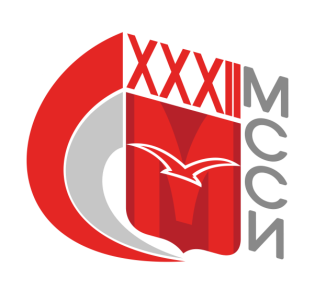 Московская студенческая хоккейная лига сезона 2019/2020Дата	 	201 	г.Заявочный лист команды	 	Подпись 	/Расшифровка 	Заявочный лист подается за 30 минут до начала матча«УТВЕРЖДАЮ»Председатель Московского регионального отделения общероссийской общественной организации «Российский студенческий спортивный союз»___________С.А. Пономарев«»	2019г.«СОГЛАСОВАННО»Президент Региональной общественной организации«Федерация хоккея г. Москвы»_____________С.В. Менделеев«______»__________2019 г«СОГЛАСОВАННО»Директор Ассоциации поддержки и развития студенческого хоккея “Студенческая хоккейная лига”_____________А.В.Храмцов«___»___________2019г.Номер нарушенияНарушение правилШтраф (мин.)Штраф (мин.)Дисквалификация (количество матчей)1.НАКАЗАНИЯ, НАКЛАДЫВАЕМЫЕ НА ХОККЕИСТА ЗА СЛЕДУЮЩИЕ НАРУШЕНИЯ ПРАВИЛ:НАКАЗАНИЯ, НАКЛАДЫВАЕМЫЕ НА ХОККЕИСТА ЗА СЛЕДУЮЩИЕ НАРУШЕНИЯ ПРАВИЛ:НАКАЗАНИЯ, НАКЛАДЫВАЕМЫЕ НА ХОККЕИСТА ЗА СЛЕДУЮЩИЕ НАРУШЕНИЯ ПРАВИЛ:НАКАЗАНИЯ, НАКЛАДЫВАЕМЫЕ НА ХОККЕИСТА ЗА СЛЕДУЮЩИЕ НАРУШЕНИЯ ПРАВИЛ:1.1.Атака в голову или шею2+102+1001.1.Атака сзади2+102+1001.1.Толчок соперника на борт2+102+1001.2.Попытка колющего удара клюшкой2+2+102+2+1001.2.Попытка удара соперника концом клюшки2+2+102+2+1001.3.Атака игрока, не владеющего шайбой5+205+200…21.3.Грубость5+205+200…21.3.Задержка соперника клюшкой5+205+200…21.3.Игра высоко поднятой клюшкой5+205+200…21.3.Неправильная атака соперника5+205+200…21.3.Отсечение5+205+200…21.3.Подножка5+205+200…21.3.Подсечка5+205+200…21.3.Поздний силовой прием5+205+200…21.3.Толчок соперника клюшкой5+205+200…21.3.Толчок соперника на борт5+205+200…21.3.Удар соперника клюшкой5+205+200…21.4.Атака игрока, не владеющего шайбой25251…31.4.Задержка соперника клюшкой25251…31.4.Грубость25251…31.4.Игра высоко поднятой клюшкой25251…31.4.Неправильная атака соперника25251…31.4.Отсечение25251…31.4.Подножка25251…31.4.Подсечка25251…31.4.Поздний силовой прием25251…31.4.Толчок соперника клюшкой25251…31.4.Толчок соперника на борт25251…31.4.Удар соперника клюшкой25251…31.5.Колющий удар клюшкой5+205+200…31.5.Удар соперника концом клюшки5+205+200…31.5.Удар соперника локтем5+205+200…31.6.Колющий удар клюшкой25252…51.6.Удар головой25252…51.6.Удар соперника концом клюшки25252…51.6.Удар соперника локтем25252…51.6.Удар ногой25252…51.6.Укус25252…51.7.Атака в голову или шею5+205+201…31.7.Атака сзади5+205+201…31.7.Удар соперника коленом5+205+201…31.8.Атака в голову или шею25253…81.8.Атака сзади25253…81.8.Удар соперника коленом25253…82.ОСКОРБЛЕНИЕ СУДЕЙОСКОРБЛЕНИЕ СУДЕЙОСКОРБЛЕНИЕ СУДЕЙОСКОРБЛЕНИЕ СУДЕЙ2.1.Хоккеист, который:Хоккеист, который:Хоккеист, который:Хоккеист, который:2.1.1.наказан вторым дисциплинарным штрафом в одном и том же матче или упорствует в действиях, за которые он уже был наказан дисциплинарным штрафом202002.2.Хоккеист или официальный представитель, который:Хоккеист или официальный представитель, который:Хоккеист или официальный представитель, который:Хоккеист или официальный представитель, который:2.2.1.использует непристойные, грубые или оскорбительные выражения в адрес судей на льду на ледовой площадке или за ее пределами20200..32.2.2.совершает контакт с судьей на льду или применяет физическую силу против судьи на льду20203...102.2.3.намеренно	и	безответственно	применяет	силу любым способом или причиняет вред судье на льду25255...152.2.4.бросает любой предмет в судью на льду или обливает водой судью на льду20202...102.2.5.бросает клюшку в судью или замахивается клюшкой на судью (ударяя его или нет) или бросает шайбу в судью на льду25255…152.2.6.озвучивает угрозы, допускает расовые или этнические оскорбления, плюет, пачкает кровью или отпускает реплики сексуального характера в адрес судьи на льду25253…102.2.7.делает какие-либо непристойные жесты или действия в адрес судьи на льду или где-либо на катке до, во время или сразу после матча25252…103.НЕСПОРТИВНОЕ ПОВЕДЕНИЕНЕСПОРТИВНОЕ ПОВЕДЕНИЕНЕСПОРТИВНОЕ ПОВЕДЕНИЕНЕСПОРТИВНОЕ ПОВЕДЕНИЕ3.1.Хоккеист, который:Хоккеист, который:Хоккеист, который:Хоккеист, который:3.1.1.использует непристойные, грубые или оскорбительные выражения в адрес любого лица на льду, после окончании матча на льду или вне льда20200..33.1.2озвучивает угрозы, допускает расовые или этнические оскорбления, плюет в соперника, пачкает кровью или отпускает реплики сексуального характера в адрес любого лица252523.1.3.находится за пределами льда, и выбрасывает на лед клюшку или любой другой предмет в протест на решение судьи2+202+2013.1.4.делает любые оскорбительные жесты или действия в адрес любого лица в любом месте ледовой площадки, до, во время или сразу после матча25251…53.1.5.замахивается клюшкой на зрителя, либо на любое другое лицо, кроме соперника25252…53.1.6.замахивается клюшкой на другого хоккеиста во время конфронтации20200…33.1.7.замахивается клюшкой на другого хоккеиста во время конфронтации25251…53.1.8.вступает в физическую конфронтацию со зрителем, предпринимает ответные действия в отместку или как-то иначе взаимодействует со зрителем25251…53.1.9.покидает скамейку штрафников до истечения его штрафного времени, чтобы оспорить или подвергнуть сомнению решение судьи на льду2+202+200…33.2.Официальный представитель команды, который:Официальный представитель команды, который:Официальный представитель команды, который:Официальный представитель команды, который:3.2.1.упорствует в любых действиях, за которые на него уже ранее был наложен Малый скамеечный штраф20200…33.2.2.использует непристойные, грубые или оскорбительные выражения в адрес любого лица на льду, после окончании матча на льду или вне льда20200…33.2.3.озвучивает угрозы, допускает расовые или этнические оскорбления, плюет в соперника, пачкает кровью или отпускает реплики сексуального характера в адрес любого лица25251…53.2.4.делает любые оскорбительные жесты или действия в адрес любого лица в любом месте ледовой площадки, до, во время или сразу после матча25251…53.2.5.находится за пределами льда, и выбрасывает на лед клюшку или любой другой предмет в протест на решение судьи2+202+2013.2.6.вступает в физическую конфронтацию со зрителем, предпринимает ответные действия в отместку или как-то иначе взаимодействует со зрителем25251…33.2.7.выходит на лед в любое время между началом и окончанием любого периода20200…33.2.8.официальный представитель защищающейся команды, находящийся на скамейке игроков, начинает вмешиваться в действия полевого игрока, выполняющего штрафной бросок, или пытается отвлечь его внимание, и бросок оказывается неудачным20200…34.НАКАЗАНИЯ, НАКЛАДЫВАЕМЫЕ ПО ПРАВИЛУ «ДРАКИ ИЛИ ГРУБОСТЬ»НАКАЗАНИЯ, НАКЛАДЫВАЕМЫЕ ПО ПРАВИЛУ «ДРАКИ ИЛИ ГРУБОСТЬ»НАКАЗАНИЯ, НАКЛАДЫВАЕМЫЕ ПО ПРАВИЛУ «ДРАКИ ИЛИ ГРУБОСТЬ»НАКАЗАНИЯ, НАКЛАДЫВАЕМЫЕ ПО ПРАВИЛУ «ДРАКИ ИЛИ ГРУБОСТЬ»4.1.На хоккеиста, который:На хоккеиста, который:На хоккеиста, который:На хоккеиста, который:4.1.1.Затевает драку25251…34.1.2.Первым, в качестве третьего игрока, вступает в уже идущую драку20200…34.1.3.Признан зачинщиком драки2+252+250…34.1.4.Продолжает участвовать в конфронтации, пытается продолжить его или препятствует Линейному судье в выполнении его обязанностей5+205+2004.1.5.Продолжает участвовать в конфронтации, пытается продолжить его или препятствует Линейному судье в выполнении его обязанностей25251…54.1.6.Вратарь, который использует блин для удара соперника в голову, шею или лицо25251…54.1.7.хватает или удерживает руками маску, шлем или волосы хоккеиста команды соперника5+205+200…34.1.8.первым покинул скамейку игроков или скамейку штрафников, чтобы вступить или спровоцировать конфронтацию2+2+202+2+200…34.1.9.следующим, после первого хоккеиста, покидает скамейку штрафников, чтобы вступить или спровоцировать конфронтацию2+202+2024.1.10следующим, после первого хоккеиста, покидает скамейку игроков, чтобы вступить или спровоцировать конфронтацию101024.2.На официального представителя команды, которыйНа официального представителя команды, которыйНа официального представителя команды, которыйНа официального представителя команды, который4.2.1.Участвует в драке на льду или за его пределами20200…34.2.2.Участвует в драке на льду или за его пределами25251…35.ДОПОЛНИТЕЛЬНЫЕ НАКАЗАНИЯ НА ХОККЕИСТОВ (ПРЕДСТАВИТЕЛЕЙ КОМАНД):ДОПОЛНИТЕЛЬНЫЕ НАКАЗАНИЯ НА ХОККЕИСТОВ (ПРЕДСТАВИТЕЛЕЙ КОМАНД):ДОПОЛНИТЕЛЬНЫЕ НАКАЗАНИЯ НА ХОККЕИСТОВ (ПРЕДСТАВИТЕЛЕЙ КОМАНД):ДОПОЛНИТЕЛЬНЫЕ НАКАЗАНИЯ НА ХОККЕИСТОВ (ПРЕДСТАВИТЕЛЕЙ КОМАНД):5.1.Хоккеист (представитель команды), наказанный в одном матче:Хоккеист (представитель команды), наказанный в одном матче:Хоккеист (представитель команды), наказанный в одном матче:Хоккеист (представитель команды), наказанный в одном матче:5.1.1.вторым и каждым последующим Дисциплинарным штрафом до конца матча (20 минут)вторым и каждым последующим Дисциплинарным штрафом до конца матча (20 минут)115.1.2.вторым и каждым последующим Большим штрафом плюс автоматически Дисциплинарным штрафом до конца матчавторым и каждым последующим Большим штрафом плюс автоматически Дисциплинарным штрафом до конца матча115.1.3.вторым и каждым последующим Матч-штрафом (25 минут)вторым и каждым последующим Матч-штрафом (25 минут)225.2.Хоккеист (представитель команды), наказанный в разных матчах:Хоккеист (представитель команды), наказанный в разных матчах:Хоккеист (представитель команды), наказанный в разных матчах:Хоккеист (представитель команды), наказанный в разных матчах:5.2.1Хоккеист, наказанный третьим и каждым последующим Дисциплинарным штрафом (10 минут) в разных матчахХоккеист, наказанный третьим и каждым последующим Дисциплинарным штрафом (10 минут) в разных матчах115.2.2.вторым и каждым последующим Дисциплинарным штрафом до конца матча (20 минут)вторым и каждым последующим Дисциплинарным штрафом до конца матча (20 минут)115.2.3.вторым и каждым последующим Матч-штрафом (25 минут)вторым и каждым последующим Матч-штрафом (25 минут)225.3.Хоккеист, наказанный вторым и каждым последующим Матч-штрафом за«Драку или грубость», в разных матчах:Хоккеист, наказанный вторым и каждым последующим Матч-штрафом за«Драку или грубость», в разных матчах:Хоккеист, наказанный вторым и каждым последующим Матч-штрафом за«Драку или грубость», в разных матчах:Хоккеист, наказанный вторым и каждым последующим Матч-штрафом за«Драку или грубость», в разных матчах:5.3.1.без определения в драке зачинщикабез определения в драке зачинщика115.3.2если в последней драке Хоккеист противоположной команды определен как зачинщикесли в последней драке Хоккеист противоположной команды определен как зачинщик005.3.3.Хоккеист (официальный представитель команды), признанный зачинщиком драки на предыгровой разминке и/или в подтрибунном помещении во время перерывов матча или после матчаХоккеист (официальный представитель команды), признанный зачинщиком драки на предыгровой разминке и/или в подтрибунном помещении во время перерывов матча или после матча10105.3.4.Хоккеист (официальный представителькоманды), повторно признанный зачинщиком драки на предыгровой разминке и/или в подтрибунном помещении во время перерывов матча или после матчаХоккеист (официальный представителькоманды), повторно признанный зачинщиком драки на предыгровой разминке и/или в подтрибунном помещении во время перерывов матча или после матча15155.3.5.Главный тренер команды, чей Хоккеист первым покинул скамейку запасных Игроков или штрафников во время драки или конфронтацииГлавный тренер команды, чей Хоккеист первым покинул скамейку запасных Игроков или штрафников во время драки или конфронтации1..31..3